О внесении измененийв постановление Администрации города Когалыма от 04.08.2016 №2051 В соответствии с Федеральным законом от 06.10.2003 № 131-ФЗ «Об общих принципах организации местного самоуправления в Российской Федерации», Федеральным законом от 13.06.2023 № 259-ФЗ «О внесении изменений в статью 63 Трудового кодекса Российской Федерации», Уставом города Когалыма, постановлением Администрации города Когалыма от 11.10.2013 №2901 «Об утверждении муниципальной программы «Содействие занятости населения города Когалыма»», постановлением Администрации города Когалыма от 04.05.2016 №1201 «Об утверждении порядка разработки, утверждения и применения стандартов качества муниципальных услуг (работ)»: 1.	В постановление Администрации города Когалыма от 04.08.2016 №2051 «Об утверждении стандарта качества предоставления муниципальной услуги «Организация временного трудоустройства» внести следующие изменения:1.1. В приложении к постановлению (далее – стандарт):1.1.1. в разделе 3 стандарта:1.1.1.1. абзац одиннадцатый подпункта 3.10.1 пункта 3.10 изложить в следующей редакции: «- письменное согласие Управления социальной защиты, опеки и попечительства по городу Когалыму или иного законного представителя для заявителей детей-сирот и детей, оставшихся без попечения родителей, достигших возраста четырнадцати лет.»;1.1.1.2. абзац четвёртый пункта 3.13 изложить в следующей редакции: «- предоставление неполного пакета документов, предусмотренного подпунктом 3.10.1 настоящего стандарта, а также документов, содержащих недостоверные сведения (исключение составляют случаи отсутствия медицинского заключения и письменного согласия Управления социальной защиты, опеки и попечительства по городу Когалыму или иного законного представителя (для заявителей детей-сирот и детей, оставшихся без попечения родителей, достигших возраста четырнадцати лет) (наличие данных документов при приеме на работу необходимо в обязательном порядке));»;1.1.2. в разделе 4 стандарта:1.1.2.1. в подпунктах 4.1.7.1, 4.1.7.7 пункта 4.1.7. слова «согласия Управления социальной защиты, опеки и попечительства по городу Когалыму» заменить словами «письменного согласия Управления социальной защиты, опеки и попечительства по городу Когалыму или иного законного представителя для заявителей детей-сирот и детей, оставшихся без попечения родителей, достигших возраста четырнадцати лет».1.1.2.2. в подпунктах 4.1.7.12, 4.1.8.3 пункта 4.1. слова «Также несовершеннолетним гражданам в возрасте до 16 лет вручается ходатайство на получение согласия отдела опеки и попечительства на трудоустройство несовершеннолетнего гражданина.» заменить словами «Заявителям детям-сиротам и детям, оставшимся без попечения родителей, достигшим возраста четырнадцати лет, также вручается ходатайство на получение письменного согласия Управления социальной защиты, опеки и попечительства по городу Когалыму на трудоустройство несовершеннолетнего гражданина.»;1.1.2.3. подпункт 4.1.7.14, 4.1.8. пункта 4.1 изложить в следующей редакции: «Несовершеннолетний гражданин в возрасте от 14 до 18 лет предоставляет в отдел справку с медицинским заключением о возможности (невозможности) работы в конкретных условиях труда; заявитель ребёнок-сирота или ребёнок, оставшийся без попечения родителей, достигший возраста четырнадцати лет – справку с медицинским заключением о возможности (невозможности) работы в конкретных условиях труда и письменное согласие Управления социальной защиты, опеки и попечительства по городу Когалыму или иного законного представителя на трудоустройство несовершеннолетнего гражданина. С несовершеннолетними гражданами, предоставившими полный пакет документов согласно подпункту 3.10.1 пункта 3.10 настоящего стандарта, организуется вводный инструктаж по охране труда и заключается срочный трудовой договор на срок не более одного месяца.».1.1.2.4. подпункт 4.1.8.6 пункта 4.1 изложить в следующей редакции: «Несовершеннолетний гражданин в возрасте от 14 до 18 лет предоставляет в Учреждение справку с медицинским заключением о возможности (невозможности) работы в конкретных условиях труда; заявитель ребёнок-сирота или ребёнок, оставшийся без попечения родителей, достигший возраста четырнадцати лет – справку с медицинским заключением о возможности (невозможности) работы в конкретных условиях труда и письменное согласие Управления социальной защиты, опеки и попечительства по городу Когалыму или иного законного представителя на трудоустройство несовершеннолетнего гражданина.».2. Управлению внутренней политики Администрации города Когалыма (А.В. Захаров) направить в юридическое управление Администрации города Когалыма текст настоящего постановления и приложение к нему, его реквизиты, сведения об источнике официального опубликования в порядке и в сроки, предусмотренные распоряжением Администрации города Когалыма от 19.06.2013 №149-р «О мерах по формированию регистра муниципальных правовых актов Ханты-Мансийского автономного округа – Югры» для дальнейшего направления в Управление государственной регистрации нормативных правовых актов Аппарата Губернатора Ханты-Мансийского автономного округа – Югры.3. Опубликовать настоящее постановление и приложение к нему в газете «Когалымский вестник» и разместить на официальном сайте Администрации города Когалыма в информационно-телекоммуникационной сети «Интернет» (www.admkogalym.ru).4. Контроль за исполнением постановления возложить на первого заместителя главы города Когалыма Р.Я. Ярема.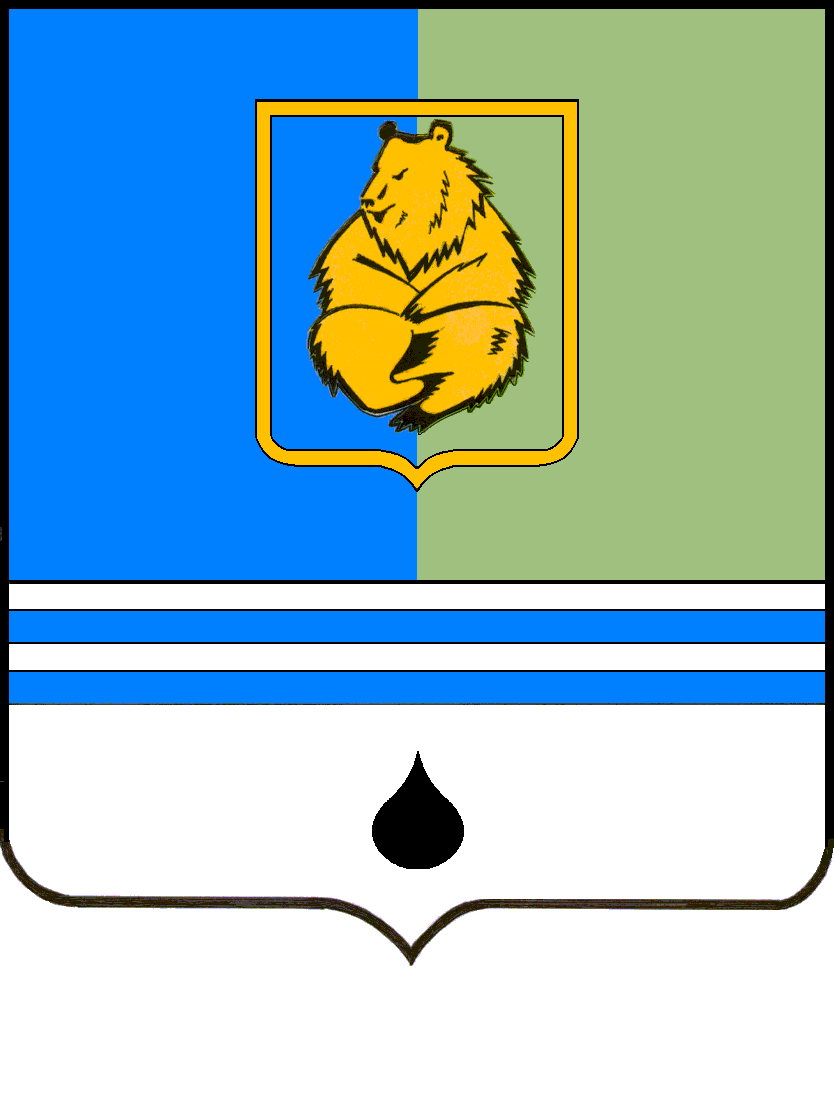 ПОСТАНОВЛЕНИЕАДМИНИСТРАЦИИ ГОРОДА КОГАЛЫМАХанты-Мансийского автономного округа - ЮгрыПОСТАНОВЛЕНИЕАДМИНИСТРАЦИИ ГОРОДА КОГАЛЫМАХанты-Мансийского автономного округа - ЮгрыПОСТАНОВЛЕНИЕАДМИНИСТРАЦИИ ГОРОДА КОГАЛЫМАХанты-Мансийского автономного округа - ЮгрыПОСТАНОВЛЕНИЕАДМИНИСТРАЦИИ ГОРОДА КОГАЛЫМАХанты-Мансийского автономного округа - ЮгрыПОСТАНОВЛЕНИЕАДМИНИСТРАЦИИ ГОРОДА КОГАЛЫМАХанты-Мансийского автономного округа - Югрыот [Дата документа]от [Дата документа]№ [Номер документа]№ [Номер документа]№ [Номер документа]